احكام و تعاليم فردى - اوامر و احکام وسیله آزادی و حریت حقیقی انسان از شئونات محدوده نفسانی استحضرت بهاءالله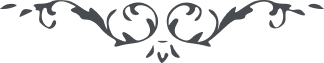 (8) اوامر و احکام وسیله وصول به آزادی و حریت حقیقی انسان از شئونات محدوده نفسانی استقل الحرّيّة في اتّباع أوامري لو أنتم من العارفين(حضرت بهاءالله، کتاب اقدس، بند 125)لو اتّبع النّاس ما نزّلناه لهم من سمآء الوحي ليجدنّ أنفسهم في حرّيّة بحتة(حضرت بهاءالله، کتاب اقدس، بند 125)قل الحرّيّة الّتي تنفعكم إنّها في العبوديّة لله الحقّ(حضرت بهاءالله، کتاب اقدس، بند 125)